Allegato H) Dichiarazione Temporary FrameworkDICHIARAZIONE TEMPORARY FRAMEWORK(sostitutiva dell'atto di notorietà -art. 47 DPR 28.12.2000 n. 445)Il sottoscritto ……………………………………………………………………………………………………………………………..nato a ………………………………………. il ……………………….. Codice fiscale …………………………………………..residente a  ………………………………………………………………………………….. in qualità di legale rappresentante dell'Impresa:……………………………………………………………………………………………………………………………………………………..Partita IVA ………………………. con sede legale in  …………………………………………………………………………….ai fini dell’ottenimento delle agevolazioni previste dal Bando:Avviso pubblico “TRAVEL” PROGETTI DI PROMOZIONE DELL’EXPORT DESTINATI A IMPRESE E LORO FORME AGGREGATE INDIVIDUATE SU BASE TERRITORIALE O SETTORIALE” 2021, per la selezione di progetti finanziati dal POR FESR 2014-2020 Umbria, Asse III (COMPETITIVITA’ DELLE PMI) Azione 3.3.1.PRESO ATTOche, in data 19/03/2020, la Commissione europea ha adottato il “Quadro temporaneo per le misure di aiuto di Stato a sostegno dell’economia nell’attuale emergenza del COVID-19” (Comunicazione C(2020) 1863 e s.m.i.);che il Governo Italiano, con il Decreto legge 34 del 19/05/2020 “Misure urgenti in materia di salute, sostegno al lavoro e all’economia, nonché di politiche sociali connesse all’emergenza epidemiologica da COVID-19” ha notificato alla Commissione Europea l’istituzione del Regime di aiuti italiano ai sensi del Temporary Framework;che il Temporary Framework è stato poi autorizzato con la Decisione C(2020) 3482 e classificato con il seguente numero SA. 57021;che il Temporary Framework, relativo agli aiuti di importo limitato (par. 3.1 del TF) è considerato aiuto di Stato compatibile con il mercato interno ai sensi dell’articolo 107, paragrafo 3, lettera b), del TFUE purché l’aiuto non superi 2.300.000,00 Euro (comprensivo del cumulo con gli aiuti concessi ai sensi del regolamento (UE) n.1407/2013 “De Minimis”) per impresa sotto forma di sovvenzione diretta, anticipo rimborsabile, agevolazione fiscale o di pagamento; tutti i valori utilizzati sono al lordo di qualsiasi imposta o altro onere (punto 22 della Comunicazione della Commissione europea C(2020) 1863 final del 19/03/2020 e smi). Si precisa che la soglia massima per beneficiario prevista per la misura di cui all’art.54 del DL n.34/2020 (cd. Decreto Rilancio) deve essere calcolata tenendo conto di ogni altro aiuto concesso, anche da altre fonti di finanziamento e da soggetti diversi dagli enti concedenti;che, in deroga al sopracitato punto 22 (punto 23 della Comunicazione della Commissione europea C(2020) 1863 final del 19/03/2020 e smi), ai settori dell’agricoltura, della pesca e dell’acquacoltura si applicano le seguenti condizioni specifiche: l’aiuto non supera 120.000 EUR per impresa operante nel settore della pesca e dell’acquacoltura o 100.000 EUR per impresa operante  nel settore della produzione primaria di prodotti agricoli; tutti i valori utilizzati sono al lordo di qualsiasi imposta o altro onere;DICHIARA(barrare la casella che interessa)di NON AVERE ricevuto aiuti pubblici a titolo di TEMPORARY FRAMEWORK nel periodo1° febbraio 2020 (data inizio regime di aiuto) - ………………(data presentazione domanda);oppuredi AVERE ricevuto aiuti pubblici a titolo di TEMPORARY FRAMEWORK nel periodo 1° febbraio 2020 (data inizio regime di aiuto) - ………………(data presentazione domanda), come da elenco seguente:Dichiara inoltre:di impegnarsi a comunicare ogni eventuale ulteriore aiuto ricevuto o variazione intervenuta successivamente alla data di presentazione della domanda e fino alla data della eventuale concessione ai sensi del bando in oggetto;di essere consapevole delle responsabilità anche penali derivanti dal rilascio di dichiarazioni mendaci e della conseguente decadenza dai benefici concessi sulla base di una dichiarazione non veritiera, ai sensi degli articoli 75 e 76 del decreto del Presidente della Repubblica 28 dicembre 2000, n. 445.Luogo e data       	   Firma del legale rappresentante_____________________	  				___________________________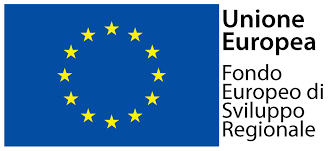 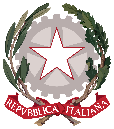 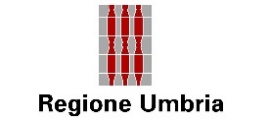 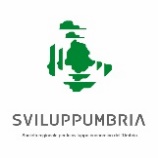 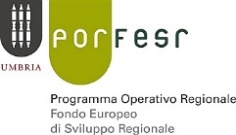 Ente EroganteNormativa di riferimentoData concessioneImportoSettore economico di riferimento(Agricoltura, Pesca, Acquacoltura, Produzione primaria di prodotti agricoli, ALTRO)Codice ATECO del settore economico